 Massachusetts Department of Environmental Protection  Bureau of  Water Resources – Drinking Water Program Lead & Copper Rule (LCR) – Certification of Consumers and Schools/Early Education & Care Facilities Notice of Lead Tap Water Monitoring Results M.G.L. c.111 §160 and 310 CMR 22.06B Massachusetts Department of Environmental Protection  Bureau of  Water Resources – Drinking Water Program Lead & Copper Rule (LCR) – Certification of Consumers and Schools/Early Education & Care Facilities Notice of Lead Tap Water Monitoring Results M.G.L. c.111 §160 and 310 CMR 22.06B Massachusetts Department of Environmental Protection  Bureau of  Water Resources – Drinking Water Program Lead & Copper Rule (LCR) – Certification of Consumers and Schools/Early Education & Care Facilities Notice of Lead Tap Water Monitoring Results M.G.L. c.111 §160 and 310 CMR 22.06B Massachusetts Department of Environmental Protection  Bureau of  Water Resources – Drinking Water Program Lead & Copper Rule (LCR) – Certification of Consumers and Schools/Early Education & Care Facilities Notice of Lead Tap Water Monitoring Results M.G.L. c.111 §160 and 310 CMR 22.06B Massachusetts Department of Environmental Protection  Bureau of  Water Resources – Drinking Water Program Lead & Copper Rule (LCR) – Certification of Consumers and Schools/Early Education & Care Facilities Notice of Lead Tap Water Monitoring Results M.G.L. c.111 §160 and 310 CMR 22.06B Massachusetts Department of Environmental Protection  Bureau of  Water Resources – Drinking Water Program Lead & Copper Rule (LCR) – Certification of Consumers and Schools/Early Education & Care Facilities Notice of Lead Tap Water Monitoring Results M.G.L. c.111 §160 and 310 CMR 22.06B Massachusetts Department of Environmental Protection  Bureau of  Water Resources – Drinking Water Program Lead & Copper Rule (LCR) – Certification of Consumers and Schools/Early Education & Care Facilities Notice of Lead Tap Water Monitoring Results M.G.L. c.111 §160 and 310 CMR 22.06B Massachusetts Department of Environmental Protection  Bureau of  Water Resources – Drinking Water Program Lead & Copper Rule (LCR) – Certification of Consumers and Schools/Early Education & Care Facilities Notice of Lead Tap Water Monitoring Results M.G.L. c.111 §160 and 310 CMR 22.06BA. PWS Information and CertificationA. PWS Information and CertificationA. PWS Information and CertificationA. PWS Information and CertificationA. PWS Information and CertificationA. PWS Information and CertificationA. PWS Information and CertificationA. PWS Information and CertificationImportant: When filling out forms on the computer, use only the tab key to move your cursor - do not use the return key.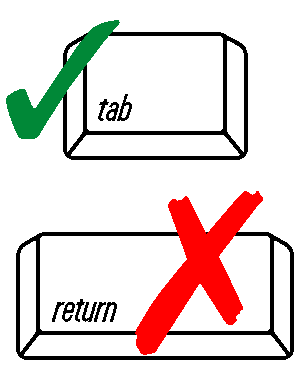 PWS Name PWS Name PWS Name PWS Name PWS Name PWS Name PWS Name PWS Name Important: When filling out forms on the computer, use only the tab key to move your cursor - do not use the return key.City /TownCity /TownCity /TownPWS ID# PWS ID# PWS ID# PWS ID# PWS ID# Important: When filling out forms on the computer, use only the tab key to move your cursor - do not use the return key.NameNameNameTitleTitleTitleTitleTitleImportant: When filling out forms on the computer, use only the tab key to move your cursor - do not use the return key.SignatureSignatureSignatureDateDateDatePhone NumberPhone NumberImportant: When filling out forms on the computer, use only the tab key to move your cursor - do not use the return key.	The public water system (PWS) named above hereby certifies that its lead and copper consumer notice has been provided to each person it serves at the specific sampling site from which the sample was tested in compliance with 310 CMR 22.06B(6)(c), as well as to schools/early education & care facilities for any sampling conducted in those facilities. I hereby certify that the PWS has provided the lead and copper consumer notice to the following:	 Residents (Section B) 	NTNC and Schools/Early Education & Care Facilities (Section C)	The public water system (PWS) named above hereby certifies that its lead and copper consumer notice has been provided to each person it serves at the specific sampling site from which the sample was tested in compliance with 310 CMR 22.06B(6)(c), as well as to schools/early education & care facilities for any sampling conducted in those facilities. I hereby certify that the PWS has provided the lead and copper consumer notice to the following:	 Residents (Section B) 	NTNC and Schools/Early Education & Care Facilities (Section C)	The public water system (PWS) named above hereby certifies that its lead and copper consumer notice has been provided to each person it serves at the specific sampling site from which the sample was tested in compliance with 310 CMR 22.06B(6)(c), as well as to schools/early education & care facilities for any sampling conducted in those facilities. I hereby certify that the PWS has provided the lead and copper consumer notice to the following:	 Residents (Section B) 	NTNC and Schools/Early Education & Care Facilities (Section C)	The public water system (PWS) named above hereby certifies that its lead and copper consumer notice has been provided to each person it serves at the specific sampling site from which the sample was tested in compliance with 310 CMR 22.06B(6)(c), as well as to schools/early education & care facilities for any sampling conducted in those facilities. I hereby certify that the PWS has provided the lead and copper consumer notice to the following:	 Residents (Section B) 	NTNC and Schools/Early Education & Care Facilities (Section C)	The public water system (PWS) named above hereby certifies that its lead and copper consumer notice has been provided to each person it serves at the specific sampling site from which the sample was tested in compliance with 310 CMR 22.06B(6)(c), as well as to schools/early education & care facilities for any sampling conducted in those facilities. I hereby certify that the PWS has provided the lead and copper consumer notice to the following:	 Residents (Section B) 	NTNC and Schools/Early Education & Care Facilities (Section C)	The public water system (PWS) named above hereby certifies that its lead and copper consumer notice has been provided to each person it serves at the specific sampling site from which the sample was tested in compliance with 310 CMR 22.06B(6)(c), as well as to schools/early education & care facilities for any sampling conducted in those facilities. I hereby certify that the PWS has provided the lead and copper consumer notice to the following:	 Residents (Section B) 	NTNC and Schools/Early Education & Care Facilities (Section C)	The public water system (PWS) named above hereby certifies that its lead and copper consumer notice has been provided to each person it serves at the specific sampling site from which the sample was tested in compliance with 310 CMR 22.06B(6)(c), as well as to schools/early education & care facilities for any sampling conducted in those facilities. I hereby certify that the PWS has provided the lead and copper consumer notice to the following:	 Residents (Section B) 	NTNC and Schools/Early Education & Care Facilities (Section C)	The public water system (PWS) named above hereby certifies that its lead and copper consumer notice has been provided to each person it serves at the specific sampling site from which the sample was tested in compliance with 310 CMR 22.06B(6)(c), as well as to schools/early education & care facilities for any sampling conducted in those facilities. I hereby certify that the PWS has provided the lead and copper consumer notice to the following:	 Residents (Section B) 	NTNC and Schools/Early Education & Care Facilities (Section C)	The public water system (PWS) named above hereby certifies that its lead and copper consumer notice has been provided to each person it serves at the specific sampling site from which the sample was tested in compliance with 310 CMR 22.06B(6)(c), as well as to schools/early education & care facilities for any sampling conducted in those facilities. I hereby certify that the PWS has provided the lead and copper consumer notice to the following:	 Residents (Section B) 	NTNC and Schools/Early Education & Care Facilities (Section C)	The public water system (PWS) named above hereby certifies that its lead and copper consumer notice has been provided to each person it serves at the specific sampling site from which the sample was tested in compliance with 310 CMR 22.06B(6)(c), as well as to schools/early education & care facilities for any sampling conducted in those facilities. I hereby certify that the PWS has provided the lead and copper consumer notice to the following:	 Residents (Section B) 	NTNC and Schools/Early Education & Care Facilities (Section C)	The public water system (PWS) named above hereby certifies that its lead and copper consumer notice has been provided to each person it serves at the specific sampling site from which the sample was tested in compliance with 310 CMR 22.06B(6)(c), as well as to schools/early education & care facilities for any sampling conducted in those facilities. I hereby certify that the PWS has provided the lead and copper consumer notice to the following:	 Residents (Section B) 	NTNC and Schools/Early Education & Care Facilities (Section C)	The public water system (PWS) named above hereby certifies that its lead and copper consumer notice has been provided to each person it serves at the specific sampling site from which the sample was tested in compliance with 310 CMR 22.06B(6)(c), as well as to schools/early education & care facilities for any sampling conducted in those facilities. I hereby certify that the PWS has provided the lead and copper consumer notice to the following:	 Residents (Section B) 	NTNC and Schools/Early Education & Care Facilities (Section C)	The public water system (PWS) named above hereby certifies that its lead and copper consumer notice has been provided to each person it serves at the specific sampling site from which the sample was tested in compliance with 310 CMR 22.06B(6)(c), as well as to schools/early education & care facilities for any sampling conducted in those facilities. I hereby certify that the PWS has provided the lead and copper consumer notice to the following:	 Residents (Section B) 	NTNC and Schools/Early Education & Care Facilities (Section C)	The public water system (PWS) named above hereby certifies that its lead and copper consumer notice has been provided to each person it serves at the specific sampling site from which the sample was tested in compliance with 310 CMR 22.06B(6)(c), as well as to schools/early education & care facilities for any sampling conducted in those facilities. I hereby certify that the PWS has provided the lead and copper consumer notice to the following:	 Residents (Section B) 	NTNC and Schools/Early Education & Care Facilities (Section C)	The public water system (PWS) named above hereby certifies that its lead and copper consumer notice has been provided to each person it serves at the specific sampling site from which the sample was tested in compliance with 310 CMR 22.06B(6)(c), as well as to schools/early education & care facilities for any sampling conducted in those facilities. I hereby certify that the PWS has provided the lead and copper consumer notice to the following:	 Residents (Section B) 	NTNC and Schools/Early Education & Care Facilities (Section C)	The public water system (PWS) named above hereby certifies that its lead and copper consumer notice has been provided to each person it serves at the specific sampling site from which the sample was tested in compliance with 310 CMR 22.06B(6)(c), as well as to schools/early education & care facilities for any sampling conducted in those facilities. I hereby certify that the PWS has provided the lead and copper consumer notice to the following:	 Residents (Section B) 	NTNC and Schools/Early Education & Care Facilities (Section C)      Please check off one of the following for your approved monitoring period:               Year:      ____      Please check off one of the following for your approved monitoring period:               Year:      ____      Please check off one of the following for your approved monitoring period:               Year:      ____      Please check off one of the following for your approved monitoring period:               Year:      ____      Please check off one of the following for your approved monitoring period:               Year:      ____      Please check off one of the following for your approved monitoring period:               Year:      ____      Please check off one of the following for your approved monitoring period:               Year:      ____      Please check off one of the following for your approved monitoring period:               Year:      ____ January 1 - June 30 	       June 1 – September 30       July 1 – December 31 July 1 – October 31 (if approved by MassDEP)                   Number of LCR (1 liter) samples collected:      _______    Number of LCCA (250 ml) samples collected (PWS serving schools/early education & care facilities):      _______ January 1 - June 30 	       June 1 – September 30       July 1 – December 31 July 1 – October 31 (if approved by MassDEP)                   Number of LCR (1 liter) samples collected:      _______    Number of LCCA (250 ml) samples collected (PWS serving schools/early education & care facilities):      _______ January 1 - June 30 	       June 1 – September 30       July 1 – December 31 July 1 – October 31 (if approved by MassDEP)                   Number of LCR (1 liter) samples collected:      _______    Number of LCCA (250 ml) samples collected (PWS serving schools/early education & care facilities):      _______ January 1 - June 30 	       June 1 – September 30       July 1 – December 31 July 1 – October 31 (if approved by MassDEP)                   Number of LCR (1 liter) samples collected:      _______    Number of LCCA (250 ml) samples collected (PWS serving schools/early education & care facilities):      _______ January 1 - June 30 	       June 1 – September 30       July 1 – December 31 July 1 – October 31 (if approved by MassDEP)                   Number of LCR (1 liter) samples collected:      _______    Number of LCCA (250 ml) samples collected (PWS serving schools/early education & care facilities):      _______ January 1 - June 30 	       June 1 – September 30       July 1 – December 31 July 1 – October 31 (if approved by MassDEP)                   Number of LCR (1 liter) samples collected:      _______    Number of LCCA (250 ml) samples collected (PWS serving schools/early education & care facilities):      _______ January 1 - June 30 	       June 1 – September 30       July 1 – December 31 July 1 – October 31 (if approved by MassDEP)                   Number of LCR (1 liter) samples collected:      _______    Number of LCCA (250 ml) samples collected (PWS serving schools/early education & care facilities):      _______ January 1 - June 30 	       June 1 – September 30       July 1 – December 31 July 1 – October 31 (if approved by MassDEP)                   Number of LCR (1 liter) samples collected:      _______    Number of LCCA (250 ml) samples collected (PWS serving schools/early education & care facilities):      _______ January 1 - June 30 	       June 1 – September 30       July 1 – December 31 July 1 – October 31 (if approved by MassDEP)                   Number of LCR (1 liter) samples collected:      _______    Number of LCCA (250 ml) samples collected (PWS serving schools/early education & care facilities):      _______B. Community Water Systems: Results and Notification Timeline TableFill in the table below with the dates that lab data were received, the date the notification was delivered to the consumer, the number of days between the two actions, and whether the consumer notification was made within 30 days. In the first column please indicate whether the notification was for homeowner (H) or school (S) results. B. Community Water Systems: Results and Notification Timeline TableFill in the table below with the dates that lab data were received, the date the notification was delivered to the consumer, the number of days between the two actions, and whether the consumer notification was made within 30 days. In the first column please indicate whether the notification was for homeowner (H) or school (S) results. B. Community Water Systems: Results and Notification Timeline TableFill in the table below with the dates that lab data were received, the date the notification was delivered to the consumer, the number of days between the two actions, and whether the consumer notification was made within 30 days. In the first column please indicate whether the notification was for homeowner (H) or school (S) results. B. Community Water Systems: Results and Notification Timeline TableFill in the table below with the dates that lab data were received, the date the notification was delivered to the consumer, the number of days between the two actions, and whether the consumer notification was made within 30 days. In the first column please indicate whether the notification was for homeowner (H) or school (S) results. B. Community Water Systems: Results and Notification Timeline TableFill in the table below with the dates that lab data were received, the date the notification was delivered to the consumer, the number of days between the two actions, and whether the consumer notification was made within 30 days. In the first column please indicate whether the notification was for homeowner (H) or school (S) results. B. Community Water Systems: Results and Notification Timeline TableFill in the table below with the dates that lab data were received, the date the notification was delivered to the consumer, the number of days between the two actions, and whether the consumer notification was made within 30 days. In the first column please indicate whether the notification was for homeowner (H) or school (S) results. B. Community Water Systems: Results and Notification Timeline TableFill in the table below with the dates that lab data were received, the date the notification was delivered to the consumer, the number of days between the two actions, and whether the consumer notification was made within 30 days. In the first column please indicate whether the notification was for homeowner (H) or school (S) results. B. Community Water Systems: Results and Notification Timeline TableFill in the table below with the dates that lab data were received, the date the notification was delivered to the consumer, the number of days between the two actions, and whether the consumer notification was made within 30 days. In the first column please indicate whether the notification was for homeowner (H) or school (S) results. .	Delivery Method: 	Delivery Method: 	Delivery Method: 	Delivery Method: 	Delivery Method: 	Delivery Method: 	Delivery Method: 	Delivery Method:  	a. My system notified consumers:U.S. Mail       Hand/direct delivery      Email (requires prior MassDEP approval)  	a. My system notified consumers:U.S. Mail       Hand/direct delivery      Email (requires prior MassDEP approval)  	a. My system notified consumers:U.S. Mail       Hand/direct delivery      Email (requires prior MassDEP approval)  	a. My system notified consumers:U.S. Mail       Hand/direct delivery      Email (requires prior MassDEP approval)  	a. My system notified consumers:U.S. Mail       Hand/direct delivery      Email (requires prior MassDEP approval)  	a. My system notified consumers:U.S. Mail       Hand/direct delivery      Email (requires prior MassDEP approval)  	a. My system notified consumers:U.S. Mail       Hand/direct delivery      Email (requires prior MassDEP approval)  	b. My system notified schools/early education & care facilities if applicable:U.S. Mail       Hand/direct delivery      	b. My system notified schools/early education & care facilities if applicable:U.S. Mail       Hand/direct delivery      	b. My system notified schools/early education & care facilities if applicable:U.S. Mail       Hand/direct delivery      	b. My system notified schools/early education & care facilities if applicable:U.S. Mail       Hand/direct delivery      	b. My system notified schools/early education & care facilities if applicable:U.S. Mail       Hand/direct delivery      	b. My system notified schools/early education & care facilities if applicable:U.S. Mail       Hand/direct delivery      	b. My system notified schools/early education & care facilities if applicable:U.S. Mail       Hand/direct delivery     C. NTNC Water Systems: Results and Notification Timeline TableFill in the table below with the dates that lab data were received, the date the notification was delivered to the consumer, the number of days between the two actions, and whether the consumer notification was made within 30 days. C. NTNC Water Systems: Results and Notification Timeline TableFill in the table below with the dates that lab data were received, the date the notification was delivered to the consumer, the number of days between the two actions, and whether the consumer notification was made within 30 days. C. NTNC Water Systems: Results and Notification Timeline TableFill in the table below with the dates that lab data were received, the date the notification was delivered to the consumer, the number of days between the two actions, and whether the consumer notification was made within 30 days. C. NTNC Water Systems: Results and Notification Timeline TableFill in the table below with the dates that lab data were received, the date the notification was delivered to the consumer, the number of days between the two actions, and whether the consumer notification was made within 30 days. C. NTNC Water Systems: Results and Notification Timeline TableFill in the table below with the dates that lab data were received, the date the notification was delivered to the consumer, the number of days between the two actions, and whether the consumer notification was made within 30 days. C. NTNC Water Systems: Results and Notification Timeline TableFill in the table below with the dates that lab data were received, the date the notification was delivered to the consumer, the number of days between the two actions, and whether the consumer notification was made within 30 days. C. NTNC Water Systems: Results and Notification Timeline TableFill in the table below with the dates that lab data were received, the date the notification was delivered to the consumer, the number of days between the two actions, and whether the consumer notification was made within 30 days. C. NTNC Water Systems: Results and Notification Timeline TableFill in the table below with the dates that lab data were received, the date the notification was delivered to the consumer, the number of days between the two actions, and whether the consumer notification was made within 30 days. Delivery Method:  All NTNC (choose a or b); Schools (item c is also required)Delivery Method:  All NTNC (choose a or b); Schools (item c is also required)Delivery Method:  All NTNC (choose a or b); Schools (item c is also required)Delivery Method:  All NTNC (choose a or b); Schools (item c is also required)Delivery Method:  All NTNC (choose a or b); Schools (item c is also required)Delivery Method:  All NTNC (choose a or b); Schools (item c is also required)Delivery Method:  All NTNC (choose a or b); Schools (item c is also required)Delivery Method:  All NTNC (choose a or b); Schools (item c is also required) 	a. My system is a NTNC and posted the consumer notice within the facility in which the samples were collected.  The notice will remain posted until the next lead and copper results are reported. 	a. My system is a NTNC and posted the consumer notice within the facility in which the samples were collected.  The notice will remain posted until the next lead and copper results are reported. 	a. My system is a NTNC and posted the consumer notice within the facility in which the samples were collected.  The notice will remain posted until the next lead and copper results are reported. 	a. My system is a NTNC and posted the consumer notice within the facility in which the samples were collected.  The notice will remain posted until the next lead and copper results are reported. 	a. My system is a NTNC and posted the consumer notice within the facility in which the samples were collected.  The notice will remain posted until the next lead and copper results are reported. 	a. My system is a NTNC and posted the consumer notice within the facility in which the samples were collected.  The notice will remain posted until the next lead and copper results are reported. 	a. My system is a NTNC and posted the consumer notice within the facility in which the samples were collected.  The notice will remain posted until the next lead and copper results are reported. 	a. My system is a NTNC and posted the consumer notice within the facility in which the samples were collected.  The notice will remain posted until the next lead and copper results are reported. 	a. My system is a NTNC and posted the consumer notice within the facility in which the samples were collected.  The notice will remain posted until the next lead and copper results are reported. 	a. My system is a NTNC and posted the consumer notice within the facility in which the samples were collected.  The notice will remain posted until the next lead and copper results are reported. 	a. My system is a NTNC and posted the consumer notice within the facility in which the samples were collected.  The notice will remain posted until the next lead and copper results are reported. 	a. My system is a NTNC and posted the consumer notice within the facility in which the samples were collected.  The notice will remain posted until the next lead and copper results are reported. 	a. My system is a NTNC and posted the consumer notice within the facility in which the samples were collected.  The notice will remain posted until the next lead and copper results are reported. 	a. My system is a NTNC and posted the consumer notice within the facility in which the samples were collected.  The notice will remain posted until the next lead and copper results are reported. 	a. My system is a NTNC and posted the consumer notice within the facility in which the samples were collected.  The notice will remain posted until the next lead and copper results are reported. 	a. My system is a NTNC and posted the consumer notice within the facility in which the samples were collected.  The notice will remain posted until the next lead and copper results are reported. 	b. My system is a NTNC and notified consumers by direct hand/delivery. 	b. My system is a NTNC and notified consumers by direct hand/delivery. 	b. My system is a NTNC and notified consumers by direct hand/delivery. 	b. My system is a NTNC and notified consumers by direct hand/delivery. 	b. My system is a NTNC and notified consumers by direct hand/delivery. 	b. My system is a NTNC and notified consumers by direct hand/delivery. 	b. My system is a NTNC and notified consumers by direct hand/delivery. 	b. My system is a NTNC and notified consumers by direct hand/delivery. 	c. My system is also a school/early education & care facility and utilized one or both of the following methods for consumer notification. 	Consumer notification was sent home with each student/child.	Consumer notification was posted on the facility website.(provide url:      ) 	c. My system is also a school/early education & care facility and utilized one or both of the following methods for consumer notification. 	Consumer notification was sent home with each student/child.	Consumer notification was posted on the facility website.(provide url:      ) 	c. My system is also a school/early education & care facility and utilized one or both of the following methods for consumer notification. 	Consumer notification was sent home with each student/child.	Consumer notification was posted on the facility website.(provide url:      ) 	c. My system is also a school/early education & care facility and utilized one or both of the following methods for consumer notification. 	Consumer notification was sent home with each student/child.	Consumer notification was posted on the facility website.(provide url:      ) 	c. My system is also a school/early education & care facility and utilized one or both of the following methods for consumer notification. 	Consumer notification was sent home with each student/child.	Consumer notification was posted on the facility website.(provide url:      ) 	c. My system is also a school/early education & care facility and utilized one or both of the following methods for consumer notification. 	Consumer notification was sent home with each student/child.	Consumer notification was posted on the facility website.(provide url:      ) 	c. My system is also a school/early education & care facility and utilized one or both of the following methods for consumer notification. 	Consumer notification was sent home with each student/child.	Consumer notification was posted on the facility website.(provide url:      ) 	c. My system is also a school/early education & care facility and utilized one or both of the following methods for consumer notification. 	Consumer notification was sent home with each student/child.	Consumer notification was posted on the facility website.(provide url:      )D. Consumer Delivery Requirements:      Mandatory criteria for all consumer notification (check the boxes to certify which actions have been completed). D. Consumer Delivery Requirements:      Mandatory criteria for all consumer notification (check the boxes to certify which actions have been completed). D. Consumer Delivery Requirements:      Mandatory criteria for all consumer notification (check the boxes to certify which actions have been completed). D. Consumer Delivery Requirements:      Mandatory criteria for all consumer notification (check the boxes to certify which actions have been completed). D. Consumer Delivery Requirements:      Mandatory criteria for all consumer notification (check the boxes to certify which actions have been completed). D. Consumer Delivery Requirements:      Mandatory criteria for all consumer notification (check the boxes to certify which actions have been completed). D. Consumer Delivery Requirements:      Mandatory criteria for all consumer notification (check the boxes to certify which actions have been completed). D. Consumer Delivery Requirements:      Mandatory criteria for all consumer notification (check the boxes to certify which actions have been completed). 	The water system named above certifies that these results and the following information were provided to all consumers, including homeowners and schools/early education & care facilities sampled as part of the PWS lead and copper sampling program,  within 30 days of receiving the test results from the laboratory, OR  not within 30 days of receiving the test results from the laboratory:	The water system named above certifies that these results and the following information were provided to all consumers, including homeowners and schools/early education & care facilities sampled as part of the PWS lead and copper sampling program,  within 30 days of receiving the test results from the laboratory, OR  not within 30 days of receiving the test results from the laboratory:	The water system named above certifies that these results and the following information were provided to all consumers, including homeowners and schools/early education & care facilities sampled as part of the PWS lead and copper sampling program,  within 30 days of receiving the test results from the laboratory, OR  not within 30 days of receiving the test results from the laboratory:	The water system named above certifies that these results and the following information were provided to all consumers, including homeowners and schools/early education & care facilities sampled as part of the PWS lead and copper sampling program,  within 30 days of receiving the test results from the laboratory, OR  not within 30 days of receiving the test results from the laboratory:	The water system named above certifies that these results and the following information were provided to all consumers, including homeowners and schools/early education & care facilities sampled as part of the PWS lead and copper sampling program,  within 30 days of receiving the test results from the laboratory, OR  not within 30 days of receiving the test results from the laboratory:	The water system named above certifies that these results and the following information were provided to all consumers, including homeowners and schools/early education & care facilities sampled as part of the PWS lead and copper sampling program,  within 30 days of receiving the test results from the laboratory, OR  not within 30 days of receiving the test results from the laboratory:	The water system named above certifies that these results and the following information were provided to all consumers, including homeowners and schools/early education & care facilities sampled as part of the PWS lead and copper sampling program,  within 30 days of receiving the test results from the laboratory, OR  not within 30 days of receiving the test results from the laboratory:	The water system named above certifies that these results and the following information were provided to all consumers, including homeowners and schools/early education & care facilities sampled as part of the PWS lead and copper sampling program,  within 30 days of receiving the test results from the laboratory, OR  not within 30 days of receiving the test results from the laboratory:	The water system named above certifies that these results and the following information were provided to all consumers, including homeowners and schools/early education & care facilities sampled as part of the PWS lead and copper sampling program,  within 30 days of receiving the test results from the laboratory, OR  not within 30 days of receiving the test results from the laboratory:	The water system named above certifies that these results and the following information were provided to all consumers, including homeowners and schools/early education & care facilities sampled as part of the PWS lead and copper sampling program,  within 30 days of receiving the test results from the laboratory, OR  not within 30 days of receiving the test results from the laboratory:	The water system named above certifies that these results and the following information were provided to all consumers, including homeowners and schools/early education & care facilities sampled as part of the PWS lead and copper sampling program,  within 30 days of receiving the test results from the laboratory, OR  not within 30 days of receiving the test results from the laboratory:	The water system named above certifies that these results and the following information were provided to all consumers, including homeowners and schools/early education & care facilities sampled as part of the PWS lead and copper sampling program,  within 30 days of receiving the test results from the laboratory, OR  not within 30 days of receiving the test results from the laboratory:	The water system named above certifies that these results and the following information were provided to all consumers, including homeowners and schools/early education & care facilities sampled as part of the PWS lead and copper sampling program,  within 30 days of receiving the test results from the laboratory, OR  not within 30 days of receiving the test results from the laboratory:	The water system named above certifies that these results and the following information were provided to all consumers, including homeowners and schools/early education & care facilities sampled as part of the PWS lead and copper sampling program,  within 30 days of receiving the test results from the laboratory, OR  not within 30 days of receiving the test results from the laboratory:	The water system named above certifies that these results and the following information were provided to all consumers, including homeowners and schools/early education & care facilities sampled as part of the PWS lead and copper sampling program,  within 30 days of receiving the test results from the laboratory, OR  not within 30 days of receiving the test results from the laboratory:	The water system named above certifies that these results and the following information were provided to all consumers, including homeowners and schools/early education & care facilities sampled as part of the PWS lead and copper sampling program,  within 30 days of receiving the test results from the laboratory, OR  not within 30 days of receiving the test results from the laboratory:		Individual tap results from lead and copper tap water monitoring and 90th percentile results (NTNC).		Individual tap results from lead and copper tap water monitoring and 90th percentile results (NTNC).		Individual tap results from lead and copper tap water monitoring and 90th percentile results (NTNC).		Individual tap results from lead and copper tap water monitoring and 90th percentile results (NTNC).		Individual tap results from lead and copper tap water monitoring and 90th percentile results (NTNC).		Individual tap results from lead and copper tap water monitoring and 90th percentile results (NTNC).		Individual tap results from lead and copper tap water monitoring and 90th percentile results (NTNC).		Individual tap results from lead and copper tap water monitoring and 90th percentile results (NTNC).	An explanation of the health effects of lead and copper with steps that consumers including schools/early education & care facilities can take to reduce exposure to lead and copper in drinking water.	An explanation of the health effects of lead and copper with steps that consumers including schools/early education & care facilities can take to reduce exposure to lead and copper in drinking water.	An explanation of the health effects of lead and copper with steps that consumers including schools/early education & care facilities can take to reduce exposure to lead and copper in drinking water.	An explanation of the health effects of lead and copper with steps that consumers including schools/early education & care facilities can take to reduce exposure to lead and copper in drinking water.	An explanation of the health effects of lead and copper with steps that consumers including schools/early education & care facilities can take to reduce exposure to lead and copper in drinking water.	An explanation of the health effects of lead and copper with steps that consumers including schools/early education & care facilities can take to reduce exposure to lead and copper in drinking water.	An explanation of the health effects of lead and copper with steps that consumers including schools/early education & care facilities can take to reduce exposure to lead and copper in drinking water.	An explanation of the health effects of lead and copper with steps that consumers including schools/early education & care facilities can take to reduce exposure to lead and copper in drinking water.		Contact information for your water system.		Contact information for your water system.		Contact information for your water system.		Contact information for your water system.		Contact information for your water system.		Contact information for your water system.		Contact information for your water system.		Contact information for your water system.	The maximum contaminant level goals and action levels for lead and copper, and the definitions of these two terms from 310 CMR 22.02.	The maximum contaminant level goals and action levels for lead and copper, and the definitions of these two terms from 310 CMR 22.02.	The maximum contaminant level goals and action levels for lead and copper, and the definitions of these two terms from 310 CMR 22.02.	The maximum contaminant level goals and action levels for lead and copper, and the definitions of these two terms from 310 CMR 22.02.	The maximum contaminant level goals and action levels for lead and copper, and the definitions of these two terms from 310 CMR 22.02.	The maximum contaminant level goals and action levels for lead and copper, and the definitions of these two terms from 310 CMR 22.02.	The maximum contaminant level goals and action levels for lead and copper, and the definitions of these two terms from 310 CMR 22.02.	The maximum contaminant level goals and action levels for lead and copper, and the definitions of these two terms from 310 CMR 22.02.E. Mandatory Agency Delivery Requirements:        Mandatory criteria for all PWSs (check the boxes to certify which actions have been completed).E. Mandatory Agency Delivery Requirements:        Mandatory criteria for all PWSs (check the boxes to certify which actions have been completed).E. Mandatory Agency Delivery Requirements:        Mandatory criteria for all PWSs (check the boxes to certify which actions have been completed).E. Mandatory Agency Delivery Requirements:        Mandatory criteria for all PWSs (check the boxes to certify which actions have been completed).E. Mandatory Agency Delivery Requirements:        Mandatory criteria for all PWSs (check the boxes to certify which actions have been completed).E. Mandatory Agency Delivery Requirements:        Mandatory criteria for all PWSs (check the boxes to certify which actions have been completed).E. Mandatory Agency Delivery Requirements:        Mandatory criteria for all PWSs (check the boxes to certify which actions have been completed).E. Mandatory Agency Delivery Requirements:        Mandatory criteria for all PWSs (check the boxes to certify which actions have been completed).PWS has:PWS has:PWS has:PWS has:PWS has:PWS has:PWS has:PWS has:		Completed this form.		Completed this form.		Completed this form.		Completed this form.		Completed this form.		Completed this form.		Completed this form.		Completed this form.	Attached is an example(s) of the consumer notification that was delivered via the method(s) certified in Section B or C. The examples must be one of the dated notifications that was actually delivered, not a blank template form. If PWS provided laboratory analytical report (Form LCR-C) in addition to the consumer notice, both must be submitted to MassDEP.  For systems that are notifying both residential customers and schools, an example of each must be provided. 	Attached is an example(s) of the consumer notification that was delivered via the method(s) certified in Section B or C. The examples must be one of the dated notifications that was actually delivered, not a blank template form. If PWS provided laboratory analytical report (Form LCR-C) in addition to the consumer notice, both must be submitted to MassDEP.  For systems that are notifying both residential customers and schools, an example of each must be provided. 	Attached is an example(s) of the consumer notification that was delivered via the method(s) certified in Section B or C. The examples must be one of the dated notifications that was actually delivered, not a blank template form. If PWS provided laboratory analytical report (Form LCR-C) in addition to the consumer notice, both must be submitted to MassDEP.  For systems that are notifying both residential customers and schools, an example of each must be provided. 	Attached is an example(s) of the consumer notification that was delivered via the method(s) certified in Section B or C. The examples must be one of the dated notifications that was actually delivered, not a blank template form. If PWS provided laboratory analytical report (Form LCR-C) in addition to the consumer notice, both must be submitted to MassDEP.  For systems that are notifying both residential customers and schools, an example of each must be provided. 	Attached is an example(s) of the consumer notification that was delivered via the method(s) certified in Section B or C. The examples must be one of the dated notifications that was actually delivered, not a blank template form. If PWS provided laboratory analytical report (Form LCR-C) in addition to the consumer notice, both must be submitted to MassDEP.  For systems that are notifying both residential customers and schools, an example of each must be provided. 	Attached is an example(s) of the consumer notification that was delivered via the method(s) certified in Section B or C. The examples must be one of the dated notifications that was actually delivered, not a blank template form. If PWS provided laboratory analytical report (Form LCR-C) in addition to the consumer notice, both must be submitted to MassDEP.  For systems that are notifying both residential customers and schools, an example of each must be provided. 	Attached is an example(s) of the consumer notification that was delivered via the method(s) certified in Section B or C. The examples must be one of the dated notifications that was actually delivered, not a blank template form. If PWS provided laboratory analytical report (Form LCR-C) in addition to the consumer notice, both must be submitted to MassDEP.  For systems that are notifying both residential customers and schools, an example of each must be provided. 	Attached is an example(s) of the consumer notification that was delivered via the method(s) certified in Section B or C. The examples must be one of the dated notifications that was actually delivered, not a blank template form. If PWS provided laboratory analytical report (Form LCR-C) in addition to the consumer notice, both must be submitted to MassDEP.  For systems that are notifying both residential customers and schools, an example of each must be provided. 	Within 90 days following the end of the monitoring period: Delivered 1-copy of LCR Certification Form and 1-copy of ALL the attachments check-marked above to the appropriate MassDEP regional office.	Within 90 days following the end of the monitoring period: Delivered 1-copy of LCR Certification Form and 1-copy of ALL the attachments check-marked above to the appropriate MassDEP regional office.	Within 90 days following the end of the monitoring period: Delivered 1-copy of LCR Certification Form and 1-copy of ALL the attachments check-marked above to the appropriate MassDEP regional office.	Within 90 days following the end of the monitoring period: Delivered 1-copy of LCR Certification Form and 1-copy of ALL the attachments check-marked above to the appropriate MassDEP regional office.	Within 90 days following the end of the monitoring period: Delivered 1-copy of LCR Certification Form and 1-copy of ALL the attachments check-marked above to the appropriate MassDEP regional office.	Within 90 days following the end of the monitoring period: Delivered 1-copy of LCR Certification Form and 1-copy of ALL the attachments check-marked above to the appropriate MassDEP regional office.	Within 90 days following the end of the monitoring period: Delivered 1-copy of LCR Certification Form and 1-copy of ALL the attachments check-marked above to the appropriate MassDEP regional office.	Within 90 days following the end of the monitoring period: Delivered 1-copy of LCR Certification Form and 1-copy of ALL the attachments check-marked above to the appropriate MassDEP regional office.Incomplete submittal, failure to submit this Certification Form, or failure to deliver the Consumer Notice as required is a violation of 310 CMR 22.06B(6) and/or (11)(f), which may result in enforcement action that may include penalties, pursuant to M.G.L. c.21A sec. 16 and 310 CMR 5.00.Incomplete submittal, failure to submit this Certification Form, or failure to deliver the Consumer Notice as required is a violation of 310 CMR 22.06B(6) and/or (11)(f), which may result in enforcement action that may include penalties, pursuant to M.G.L. c.21A sec. 16 and 310 CMR 5.00.Incomplete submittal, failure to submit this Certification Form, or failure to deliver the Consumer Notice as required is a violation of 310 CMR 22.06B(6) and/or (11)(f), which may result in enforcement action that may include penalties, pursuant to M.G.L. c.21A sec. 16 and 310 CMR 5.00.Incomplete submittal, failure to submit this Certification Form, or failure to deliver the Consumer Notice as required is a violation of 310 CMR 22.06B(6) and/or (11)(f), which may result in enforcement action that may include penalties, pursuant to M.G.L. c.21A sec. 16 and 310 CMR 5.00.Incomplete submittal, failure to submit this Certification Form, or failure to deliver the Consumer Notice as required is a violation of 310 CMR 22.06B(6) and/or (11)(f), which may result in enforcement action that may include penalties, pursuant to M.G.L. c.21A sec. 16 and 310 CMR 5.00.Incomplete submittal, failure to submit this Certification Form, or failure to deliver the Consumer Notice as required is a violation of 310 CMR 22.06B(6) and/or (11)(f), which may result in enforcement action that may include penalties, pursuant to M.G.L. c.21A sec. 16 and 310 CMR 5.00.Incomplete submittal, failure to submit this Certification Form, or failure to deliver the Consumer Notice as required is a violation of 310 CMR 22.06B(6) and/or (11)(f), which may result in enforcement action that may include penalties, pursuant to M.G.L. c.21A sec. 16 and 310 CMR 5.00.Incomplete submittal, failure to submit this Certification Form, or failure to deliver the Consumer Notice as required is a violation of 310 CMR 22.06B(6) and/or (11)(f), which may result in enforcement action that may include penalties, pursuant to M.G.L. c.21A sec. 16 and 310 CMR 5.00.Incomplete submittal, failure to submit this Certification Form, or failure to deliver the Consumer Notice as required is a violation of 310 CMR 22.06B(6) and/or (11)(f), which may result in enforcement action that may include penalties, pursuant to M.G.L. c.21A sec. 16 and 310 CMR 5.00.